Instrução nº 005/2021 - Núcleo de Administração de PessoalAssunto: Diretor de EscolaPROCEDIMENTOS:- A Escola sede de exercício como Professor Coordenador envia ao NAP SJV, pode ser via e-mail institucional desjvnap@educacao.sp.gov.br:- Portaria de Designação ou de Portaria de Cessação de Designação devidamente preenchida e em modelo atualizado- Documentos necessários Observações:1ª) Documentos necessários para designação:Portaria de DesignaçãoOfício dirigido ao Dirigente Regional de Ensino Xerox do comprovante de Escolaridade Termo de Anuência do Superior Imediato (Diretor de Escola da UA de Classificação) que não se opõe a designação (necessário somente para docente designado em UA diferente da classificação) Declaração de que o interessado possui 05 anos de efetivo exercício de Magistério, expedida pelo Diretor de Escola da classificaçãoDeclaração de que o interessado não responde a processo administrativo Declaração de Boa Conduta Declaração de Parentesco Informação, com nome e RG, dos substitutos na docência. 2ª) Documentos necessários para cessação de designação:Portaria de Cessação de DesignaçãoOfício dirigido ao Dirigente Regional de Ensino Requerimento do interessado para cessação de designação à pedido do interessado3ª) Na Portaria de  Designação como Diretor de Escola que deverá sempre ser encaminhada devidamente preenchida, salientamos a obrigatoriedade de informação nos campos:- “Faixa/Nível = 1/I” (designação de Diretor de Escola corresponde a 1/I) - “Opção de Vencimentos do Cargo Efetivo de acordo com o artigo 36 da L.C. 836/97 =                         SIM                    NÃO      
4ª)Para o envio via e-mail institucional, A Portaria de Designação deverá ser encaminhada por arquivo do Word e os demais documentos em PDF 5ª) Para o envio físico (via NAD-Protocolo), A Portaria de Designação deverá ser encaminhada em 4 vias6ª) Modelos enviados via e mail institucional em 15/01/2021.NAP SJVSão João da Boa Vista, 15 de janeiro de 2021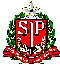 GOVERNO DO ESTADO DE SÃO PAULOSECRETARIA DE ESTADO DA EDUCAÇÃODIRETORIA DE ENSINO DA REGIÃO DE SÃO JOÃO DA BOA VISTA